МУНИЦИПАЛЬНОЕ БЮДЖЕТНОЕ ДОШКОЛЬНОЕ ОБРАЗОВАТЕЛЬНОЕ УЧРЕЖДЕНИЕ – ДЕТСКИЙ САД КОМБИНИРОВАННОГО ВИДА №3  БАРАБИНСКОГО РАЙОНА НОВОСИБИРСКОЙ ОБЛАСТИДетский познавательно –исследовательский проект«Народная кукла Желанница»Подготовила:Чечулина Ирина Викторовна,Воспитатель ВККАннотацияДалеко-далеко раскинулось царство – страна сказок, чудес и волшебства – Фантазия. Прекрасная страна! И кто хоть раз побывал в ней останется пленником навеки. Потому, что деревья там самые причудливые, горы – самые загадочные, терема – самые расписные, и все в этой стране сделано руками людей.
Главная черта российских народных куколок - чистый лик, без носа, рта и глаз. Потому что по старинным поверьям считалось, что "если не нарисуешь лицо, то не вселится нечистая сила и не принесет ни ребенку, ни взрослому человеку вреда". По преданию, однажды такая кукла спасла жизнь, заменив человека во время жертвоприношения. Потом у оберегов появились и другие "обязанности".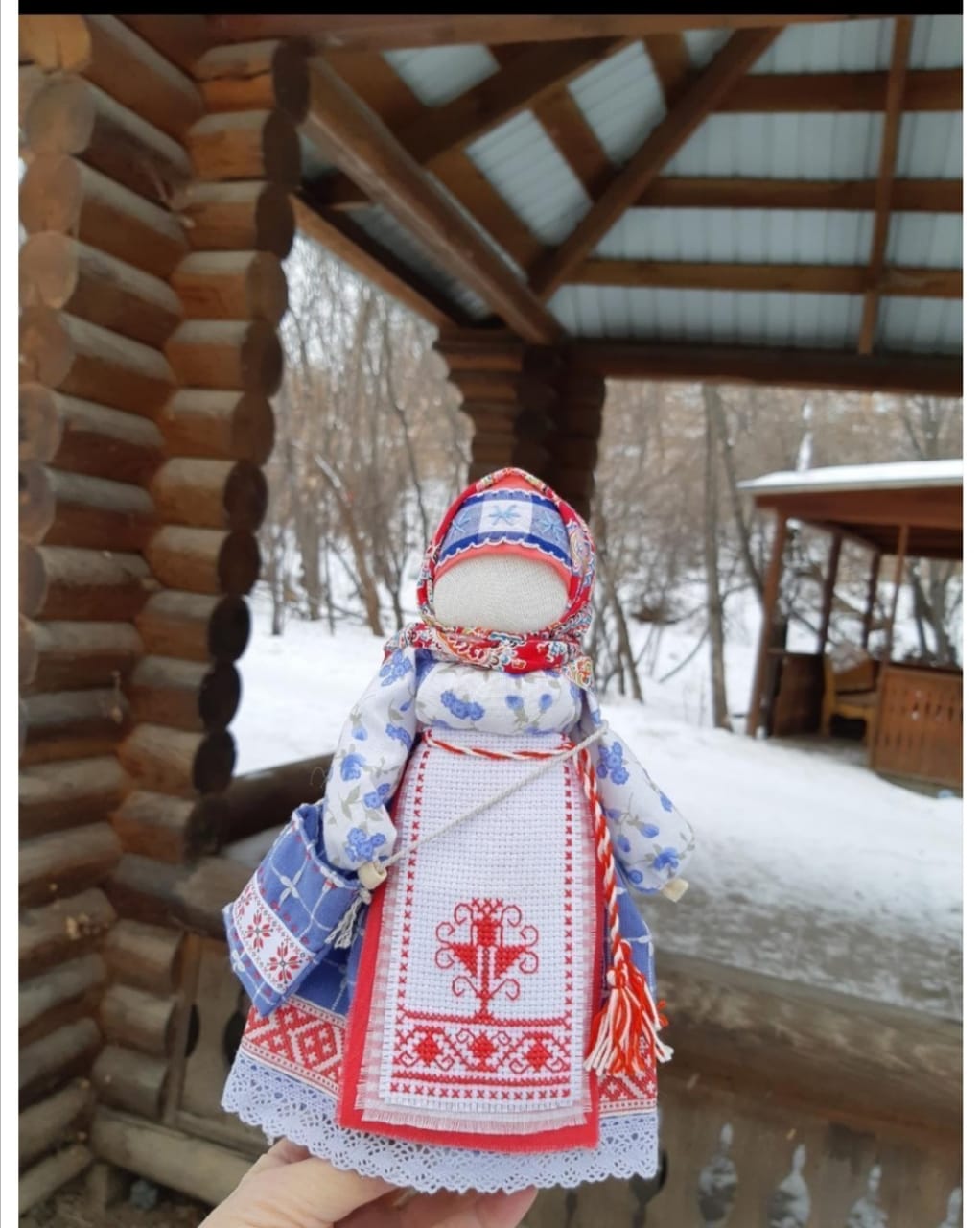 В такие куколки с удовольствием будут делать  маленькие дети.Цель: создание условий  для развития  интереса у ребенка к русской культуре и традиционной народной куклеЗадачи:- изучить историю возникновения народной куклы;- изучить виды кукол;- изучить технологию изготовления народных кукол;- изготовить народную куклу;- воспитывать чувство патриотизма, уважения к национальным традициям.История возникновения народной куклы.С давних времен тряпичная кукла была традиционной игрушкой русского народа. Игра в куклы поощрялась взрослыми, т.к. играя в них, ребенок учился вести хозяйство, обретал образ семьи. Кукла была не просто игрушкой, а символом продолжения рода, залогом семейного счастья.Она сопровождала человека с рождения до смерти и была непременным атрибутом любых праздников. Сейчас известно 90 видов кукол. Народная тряпичная кукла была не просто игрушкой, она несла в себе определённую функцию: считалось, что такая кукла охраняет детский сон и оберегает ребёнка от злых сил. Часто куклу делали безликой. По старинным поверьям, в кукле без лица (т.е. без души) не может поселиться нечистая сила.Во - первых, игрушка не была стандартна даже в пределах одной улицы. В каждой семье её делали по-своему. Они несли отпечаток душевной среды этих семей, их понимания мира. Во - вторых, в игрушки, которые создавали для своих детей отцы и матери, бабушки и дедушки, они вкладывали свою любовь и мудрость. Дети чувствовали это и относились к своим куклам и игрушкам бережно. Куклы - обереги на Руси ведут свою историю с древних языческих времен. Они выполняются из природных материалов, которые приносятся из леса: дерево, лоза, трава, солома. И это не случайно, потому что лес - это среда обитания русского человека. Куклы, сделанные на основе берёзового полешка,  являются оберегом семейного счастья. Осина всегда считалась опасной для злых духов, поэтому куколки, сделанные на основе осинового полешка, являются оберегами дома, отгоняют от жилища злых духов.Главная черта российских народных куколок - чистый лик, без носа, рта и глаз. Потому что по старинным поверьям считалось, что "если не нарисуешь лицо, то не вселится нечистая сила и не принесет ни ребенку, ни взрослому человеку вреда". По преданию, однажды такая кукла спасла жизнь, заменив человека во время жертвоприношения. Потом у оберегов появились и другие "обязанности". Свадебные неразлучники берегут молодую семью от сглаза, а куклы-лихорадки прогонят прочь все хвори.В кукольных играх дети непроизвольно учились шить, вышивать, прясть, постигали традиционное искусство одевания. Кукла стояла в прямом отношении к деятельности будущего члена общества.Потребность в общении четко выражалась в игрушке. Она была одним из тех веками проверенных средств, с помощью которого старшее поколение могло передать, а младшее принять, сохранить и передать дальше важную часть накопленного жизненного опыта.Традиционной игрушкой в быту русской деревни даже в самых бедных крестьянских семьях с давних времен была тряпичная кукла. В иных домах их до ста штук накапливалось.Куклы были не только девчачьей забавой. Играли до 7-8 лет все дети, пока они ходили в рубахах. Но лишь мальчики начинали носить порты, а девочки юбку, их игровые роли и сами игры строго разделялись.Пока дети были маленькими, кукол им шили матери, бабушки, старшие сестры. С пяти лет такую «потешку» уже могла делать любая девочка.Матерчатая кукла - простейшее изображение женской фигуры. Кусок тканины, свернутый в "скалку", тщательно обтянутое льняной белой тряпицей лицо, груди из ровных, туго набитых шариков, волосяная коса с вплетенной в нее лентой и наряд из пестрых лоскутов. Становясь старше, девочки шили кукол более затейливых, а иногда обращались к мастерице, бабе, у которой эти куклы  получались, больно хороши, и она делала их на заказ.Обязательно приделывали косу и ленту в нее вплетали, если шили девку, а если бабу, так прическу по-настоящему разбирали. Наряжали красиво, фартук повяжут и поясок поверх рубахи. Девицам - платочки, бабам «борушку» наденут.Умение ребенка оценивали взрослые. Кукла рассматривалась как эталон рукоделия, часто на посиделки вместе с прялкой девочки-подростки брали повозку с куклами. По ним судили о мастерстве и вкусе их владелицы. В кукольных играх дети непроизвольно учились шить, вышивать, прясть, постигали традиционное искусство одевания.Игрушки никогда не оставляли на улице, не разбрасывали по избе, а берегли в корзинах, коробах, запирали в ларчики. Брали на жатву и на посиделки. Кукол разрешалось брать в гости, их клали в приданое. В кукольных забавах проигрывались почти все деревенские праздничные обряды. В деревенской кукле предпочитали женский образ, даже в детских играх, если нужна была кукла-жених или мужик, брали просто щепочку.Как и у других народов, у русских в игрушку вкладывали определенный смысл. Она наделялась магической силой плодородия. Вот почему часто игрушка - свадебный атрибут. Куклы, наряженные в красные ситцевые лоскутья, украшали "куличку" и "пряницу" (так назывался жертвенный хлеб в России).Сам образ деревенской тряпичной куклы близок к фольклору: "Белолица, грудаста и коса непременно, и уряжена хоть куда". Здесь красота девушки материализовалась в кукле, которая соответствовала символу - прекрасному образу девичества.Обоснование выбораИзучив все виды кукол, я решила сделать куклу « Желанница», техника ее выполнения проста и к тому же я хочу что бы она исполнила мое тайное желание.Желанница   -  делали перед Троицей. Такая подружка - кукла Желанница - была в деревне у каждой девушки. Показывать ее никому не следовало. Загадывали  желание, пришивали  в подарок на платьице кукле бусинку, Заключение.Куклы не только игрушки, но и близкие друзья. А «Желанница» не только «исполняет» желания, она еще и отводит беду, жалея хозяйку. Это оберег помощи.Загадывая желания, дарят кукле подарочек в виде бусинки, пуговки, ленточки, колокольчика, серёжки. В общем, всячески её разряжают. Со временем кукла становится всё наряднее. Просят её помочь исполнить желание. Обязательное условие — желание не должно никому нести зла и несчастий, быть искренним и от души.
Куклу делают как помощницу в исполнении загадываемого желания. Желаний может быть несколько.
Делая куклу, нужно разговаривать с ней, рассказывать о себе, поверять ей свои секреты и сокровенные желания. Цель  —  установить связь и доверительные отношения со своим будущим проводником желаний.  Кукла должна стать вроде закадычной подружки. Очень важно делать куклу с добрыми намерениями и в хорошем настроении. Завязывая нечетное количество узелков, прикрепляя тот или иной ее элемент, следует произносить вслух доброе пожелания.Кукла не рождается сама: ее создает человек. Она обретает жизнь при помощи воображения и воли своего создателя. Являясь частью культуры всего человечества, кукла сохраняет в своем образе самобытность и характерные черты создающего ее народа. В этом главная ценность традиционной народной куклы.И не так уж важно, какую куклу Вы сделали. Главное,что когда шьёшь сам, то есть вкладываешь в куколку свою любовь и душу, то эта кукла становится для тебя самой родной и любимой, она становится частичкой тебя самого.Список литературы.1. Дайн, Г.Л. Русская тряпичная кукла. Культура, традиции, технология [Текст] / Г.Л Дайн, М.Н. Дайн.- М.: Культура и традиции, 2007.- 120 с.2. Зимина, З.И. Текстильные обрядовые куклы [Текст] / З.И. Зимина. -3. Котова, И.Н. Русские обряды и традиции. Народная кукла [Текст] / И.Н. Котова, А.С. Котова.- СПб, Паритет, 2003.- 240 с.4. Народная кукла: [Электронный ресурс] //vedjena.gallery.ru. -2008.- 30 ноября5. Русские обрядовые куклы: [Электронный ресурс] //club.osinka.ru. -2008.- 15 ноября6. Ручная Работа: Электронный ресурс]: ///handmade.idvz.ru .- 2008. - 20 ноябряПо своему назначению куклы делятся на три большие группы: куклы - обереги, игровые и обрядовые.1.Куклы - оберегиОберег - амулет или волшебное заклинание, спасающее человека от различных опасностей, а также предмет, на который заклинание наговорено и который носят на теле в качестве талисмана.Божье Око.Это самая древняя обережная кукла наших предков - Око Бога, или Божье Око. Крестообразная композиция выражает идею распространения сил добра или охраняющих сил на все четыре стороны света."Божье око" помещают над входной дверью в дом, комнату, над кроватью ребенка, в место, которое хорошо видно входящему человеку. Яркий и неожиданный образ оберега притягивает внимание входящего, который забывает о недобром намерении по отношению к владельцам дома.Считалось раньше, что если над кроваткой ребёнка висит Кувадка, то она отгоняет эту злую силу. За две недели до рождения ребёнка будущая мать помещала такую куклу - оберег в колыбель. Когда родители уходили в поле на работу, и ребёнок оставался в доме один, он смотрел на эти маленькие куколки и спокойно играл.Известно, что шили кукольные платья не просто так, а со смыслом. Во-первых, в наряде всегда должен был присутствовать красный цвет - цвет солнца, тепла, здоровья, радости. И еще считали, что он обладает охранительным действием: оберегает от сглаза и травм. Вышитый узор, которым когда-то украшали наряд куклы, тоже не был случайным. Каждый его элемент хранил магическое значение, и узор должен был в лице куклы, оберегать ребенка. Как правило, эти игрушки были небольшого размера и все разных цветов, это развивало зрение младенца.В подарок на именины делали куклу Ангелочка. Это незамысловатая, но очень симпатичная кукла - оберег, бытовавшая во многих губерниях России. Её изготавливали, используя старинную традиционную технологию, имея под рукой всего лишь лоскутки светлой ткани, ножницы и нитки. Эта кукла делается из четырёх квадратов ткани. Самый большой квадрат используется для изготовления головы и туловища, два одинаковых поменьше - для крыльев и совсем маленький - для нимба.Берегиня - это символ женского начала. Ее нельзя колоть иглой (сшивая лоскуты между собой), нельзя рисовать лицо. Если оберег предназначен для маленького ребёнка, то ткань не режется ножницами, а рвётся руками. Уникальность изготовления Берегини заключается в том, что лоскуты, из которых она состоит, соединяются между собой с помощью узелков и нитей.Были и обереги на каждое время суток. День и ночь - два маленьких ангела: один сделан из тёмной ткани, другой - из светлой. Они соединены двухцветной ниткой и неразделимы; днём вперёд помещали одного, ночью - другого.Ещё один "перевёртыш" назывался Девка-баба. Служил он для игры, в процессе которой крестьянская девочка узнавала, чем различается традиционная одежда девушки и замужней женщины.Ровно год был отпущен оберегу, который назывался "12 лихорадок". Делали его в виде 12 фигурок, подвешенных на красной нитке над печкой, чтобы отпугивать приносящих болезни демонов-трясовиц, которых звали Дряхлея, Глупея, Глядея, Ленея, Немея, Ледея, Трясея, Дремлея, Огнея, Ветрея, Желтея и Авея. 15 января каждого года оберег заменяли на новый.Кукла Колокольчик - кукла добрых вестей.Родина этой куклы - Валдай. Оттуда пошли валдайские колокольчики. Звон колокола оберегал людей от чумы и других страшных болезней. Колокольчик звенел под дугой на всех праздничных тройках. Колокольчик имеет куполообразную форму, а сверху напоминает солнышко.У куколки три юбки. У человека тоже три царства. Медное, серебряное, золотое. И счастье складывается тоже из трех частей. Если телу хорошо, душе радостно, дух спокоен, то человек вполне счастлив.Эта куколка - веселая, задорная, приносит в дом радость и веселье. Это оберег хорошего настроения. Даря Колокольчик, человек желает своему другу получать только хорошие известия и поддерживает в нем радостное и веселое настроение.Кукла Бессонница.Это магическая колыбельная кукла Бессоница. Когда без видимой причины начинал плакать младенец, мать, чтобы успокоить его и защитить от злых духов, быстро сворачивала из 2 лоскутков ткани куклу-оберег и клала ее в колыбель, приговаривая:Сонница-бессоница,Не играй моим дитятком,А играй этой куколкой.Такая кукла оставалась в доме навсегда.Желанница.Такая подружка - кукла Желанница - была в деревне у каждой девушки. Показывать ее никому не следовало. Загадаешь, бывало, желание, пришьешь в подарок на платьице кукле бусинку, например, и зеркальце поднесешь к личику: "Гляди, какая ты красавица. А за подарочек мое желание исполни". А потом спрячешь свою подруженьку в укромное местечко до поры... Можете не верить, но все, что попросишь, исполнялось.Кукла Параскева.На праздник Святой Параскевы женщины сообща изготавливали большую куклу "Параскевы Пятницы", на "руку" которой (горизонтальная перекладина на уровне груди) вешали всевозможные предметы женских рукоделий. Святая Параскева словно благославляла женский труд, а также все остальные ремесла. Параскева Пятница, после прихода на Русь христианства, восприняла функции "Макоши", стала покровительницей ткачества, прядения и другой домашней работы.2 .Игровые куклыИгровые куклы предназначались для забавы детям. Они делились сшивные и свернутые. Свёрнутые куклы делались без иголки и нитки. На деревянную палочку наматывали толстый слой ткани, а затем перевязывали верёвкой. Потом к этой палочке привязывали голову с ручками и одевали в нарядную одежду.Исследователи считают, что наиболее ранняя среди традиционных игровых свёрнутых кукол России была кукла "полено''. Бытовала она в Смоленской губернии и представляла собой деревянное поленце, наряженное в стилизованную женскую одежду. Позднее пришла более сложная кукла. Она представляла собой простейшее изображение женской фигуры. Туловище - кусок ткани, свёрнутый в "скалку", тщательно обтянутое льняной тряпицей лицо. Кудельная, либо волосяная коса. Грудь из набитых ватой шариков. Костюм, как правило, с куклы не снимали.Зайчика на пальчик делали детям с трех лет, чтобы они имели друга, собеседника. Зайчик одевается на пальчик и всегда рядом с тобой. Эту игрушку раньше родители давали детям, когда уходили из дома, и если становиться скучно или страшно к нему можно обратиться как к другу, поговорить с ним, пожаловаться или просто поиграть. Это и друг и оберег. Дети очень отзывчивы и в любимой игрушке видят родственную душу, открываются и разговаривают как с живым человеком.К игровым свёрнутым куклам относят куклы - закрутки, которые изготавливались очень просто. Туловище - кусок ткани, закрученный вокруг своей оси и скреплённый ниткой. Таким же способом изготовлены руки и, наконец, небольшой шарик - голова с помощью нитки прикреплённый к туловищу.Была распространена игровая тряпичнаякукла Малышок - голышек. Отличительной особенностью техники её изготовления было то, что ткань внизу не оставляли единым "подолом", а разделяли на две части и формировали ножки, обматывая их нитками. Куклу обязательно подпоясывали. "Малышок", как уже ясно из названия, был голенький, без одежды, но пояс являлся не только обязательным атрибутом русского традиционного костюма, но и очень сильным оберегом.3. Обрядовые куклыБогата земля русская обрядами. Обрядовых кукол почитали и ставили в избе, в красный угол. Они имели ритуальное назначение.Вепская кукла (капустка, рванка) - это обрядовая кукла, символизирующая плодородие и достаток.Как с этой куклой устраивали обрядовые проверки парней: смотрели, как парень берет эту куклу, на что обращает внимание, как рассматривает. И по этому было видно, что для него сейчас важно, а мимо чего он пока проходит. По обращению парня с этой куклой, старшие женщины смотрели его готовность к женитьбе.Изготавливается кукла из льняных и хлопчатобумажных тканей. Крутят куклу не выпуская из рук, до последнего узелка. При изготовлении этой куколки в старину не пользовались иголкой и ножницами, вручную разрывая ткань на лоскутки нужного размера.Обрядовая многорукая кукла Десятиручка.Ее делали из лыка или соломы 14 октября на Покров, когда садились за рукоделие. В изготовлении используются нитки красного цвета, который является обережным. На низ сарафана вкруговую привязывается обязательно 9 красных ниточек-бантов. Куколка предназначалась для помощи девушкам, готовящим свое приданое, и женщинам в разных делах, таких как ткачество, шитье, вышивка, вязание и т.д. Традиционно после изготовления она почти сразу же сжигалась. Куколку "Десятиручка" дарят на свадьбу, чтобы женщина все успевала, чтобы все у нее ладилось.А для того, чтобы в доме сытно и богато было, хозяйка дома делалакуклу зерновушку, или крупеничка.Делали ее после сбора урожая. В основе куклы - мешочек с зернами, собранными с поля. Набивали её разными зёрнами. Также эту куклу женщина делала для того, чтобы у нее были дети.Обрядовая кукла Покосница изображала женщину во время сенокоса."Покосница" - одна из самых простых по технике изготовления кукол. Она делается без надрезов и без единого шва, из цельного куска ткани. Затем формируется голова и перевязывается нитками. Из излишков ткани по бокам формируются и перевязываются нитками руки. На куклу надевают юбку, передник (но должна быть видна "рубаха"- светлая основа куклы), повязывают платок. Общие тона используемой ткани - разные, светлые, ведь первый покос издавна считался в деревнях праздником.Кукла Купавка- это обрядовая кукла одного дня. "Купавка" олицетворяла собой начало купаний.Её сплавляли по воде, и тесёмки, привязанные к её рукам, забирали с собой людские болезни и невзгоды - такое значение придавалось очистительной силе воды. Эта кукла праздников Аграфены Купальницы и Ивана Купала. Порядок изготовления "Купавки" очень прост. Две палочки разной длины связывают крест - накрест. На верхней части креста укрепляют голову из светлой ткани, набитой ветошью, этой же тканью обтягивают руки куклы. Фиксируют ткань на шее, руках и поясе куклы. Привязывают лямки сарафана из яркой ткани. Надевают на куклу юбку, платок, повязывают пояс, а на руки привязывают тесёмки из ткани. Так как эта кукла летняя, её принято украшать травой, живыми цветами, зелёными веточками.Кукла Московка. Другое название куклы "Седьмая Я" (семья). Кукла имеет шесть детей, привязанных к поясу или прикрученных поясом. История куклы уходит во времена образования московского княжества, которое присоединяло к себе новые земли. Москва - мать, новое княжество - новый ребенок. В кукле этот исторический процесс остановился на числе 6. Это кукла - символ материнской заботы и любви. Как мать любит и заботится о своих детях, так и мать любит своих детей, сколько бы их не было.Неразлучники. Муж и жена - две половинки одного целого, они должны быть неразделимы. Именно для этого дарилась эта кукла. В русской свадебной традиции во главе свадебного поезда, везущего молодую пару в дом жениха после венчания в церкви, под дугой упряжи подвешивали пару кукол: куклу Невестку и куклу Жениха, чтобы они отводили недобрые взгляды на себя. Эта пара кукол - особенная, она несла глубокую символическую нагрузку, связанную с особенностью изготовления. Женское и мужское начала соединялись в единое неразрывное целое, ведь после свадьбы супружеской паре предстояло вместе идти по жизни. Кукол изготовляли подруги невесты из лоскутков белой, красной и дугой разноцветной ткани, используя обрывки разноцветных нитей.Рождение новой семьи уподоблялось рождению Мирового дерева жизни, могучими ветвями которого надлежало стать молодой чете.Выбор материалов.Все материалы должны быть из натурального материала, Это хлопок,лен, нитки, атласная лента, тесьма, бисер для отделки.Вата, синтепон, очес льна или ветошь – для набивки головы куклы. Для волос – искусственные нитки.Функциональность изделия.С этой куклы начнется домашняя коллекция « Народных кукол» или станет необычным подарком для их друзей.Изготовление куклы « Желанница»  Для куклы - Желанницы вам понадобятся следующие материалы:• Для основы народной куклы — плотная ткань 16х12см. Если ткань менее плотная, то возьмите лоскут шире, чтобы пучилась устойчивая основа• Для головы и рук – квадрат белой или светлой ткани 14х14см• Для юбочки – цветная ткань 8х15см• Для фартука – 5х2см• Нитки для завязывания красного цвета мулине или ирис.• Вата, синтепон, очес льна или ветошь – для набивки головы куклы.1.Ткань для основы куклы Желанницы подгибаем снизу на 2см и скатываем на трубочку. Получившуюся основу завязываем ниткой.2.Сверху на основу наматываем кусочек ваты, формируя голову куклы Желанницы.3.Кусочек светлой ткани складываем пополам по диагонали, немного подгибаем в углах и завязываем ниткой – получились руки тряпичной куклы.4.Одеваем этот лоскут на голову куклы, аккуратно заворачиваем ткань, формируя голову и завязываем ниткой под шеей.5.Как вариант можно квадрат ткани сначала одеть на голову, а потом сделать руки куклы Желанницы.6.Небольшой кусочек ваты подкладываем под рубашку куклы, формируя грудь.7.Рубашку снизу подворачиваем и завязываем ниткой.8.Делаем юбку для куколки Желанницы. Если вы планировали украсить юбку куклы тесьмой или кружевами, то пришиваем их на этом этапе.9.Юбку одеваем на куклу выворотным способом, затягиваем нити шва, чтобы получились ровные складочки и завязываем ниткой.Юбку опускаем вниз. Кукла Желанница должна стоять на столе опираясь на юбку и основу.Выворотным способом завязываем фартук. Для завязывания можно сплести шнурок нужной длины или взять узкую атласную ленточку.10.Украшаем куклу Желанницу бусами, сделанными из бисера.11.Делаем волосы народной кукле Желанницы.Наматываем на основу (например, книга) нитки для волос. Мы используем тонкие нити.Разрезаем пучок с одной стороны, снимаем с основы и завязываем по центру такой же ниткой, не очень туго.Накладываем пучок на голову кукле Желанницы и распределяем волосы по всей голове.Красной ниткой крепим волосы к шее куклы.Плетем косичку Желанницы, завязываем красивой ленточкой. Неровные концы волос срезаем.12.На голову куколке можно одеть ленточку.Народная тряпичная кукла оберег Желанница готова.